ELEIÇÃO 2023 – CRM-MTRELAÇÃO DOS DOCUMENTOS A SEREM APRESENTADOS PARA INSCRIÇÃO DE CANDIDATOCANDIDATO:____________________________________________CRM:___________________, ______ de ______ de 2023.__________________________________________________(assinatura)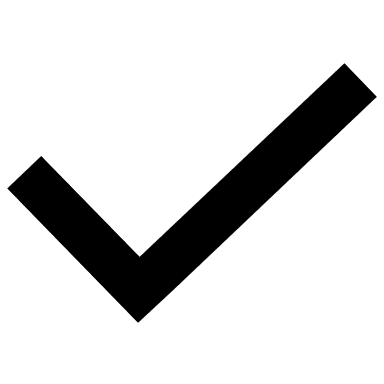 REQUISITOARTIGOCertidão de quitação com o CRM10, ITermo de aquiescência de sua candidatura10, IICertidão Ético-Profissional do CRM no qual estiver ou esteve inscrito:Está ou esteve inscrito em outro CRM? ____SIM ____NÃOEm caso positivo, em qual CRM/Estado?_____________ (neste caso, apresentar certidão ético-profissional)10, IIIEstá ou esteve inscrito em outro Conselho ou Ordem Profissional? _____SIM  _____NÃOEm caso positivo, em qual Conselho ou Ordem? ____________________ (neste caso, apresentar certidão ético-profissional)10, IVExerce Cargo ou Função remunerada em Conselho de Medicina ______SIM ______NÃO11, IVCertidão da Justiça Estadual - Criminal10, VCertidão da Justiça Federal - Criminal10, VCertidão da Justiça Eleitoral10, VICertidão da Justiça Estadual cível por improbidade administrativa10, VIICertidão da Justiça Federal cível por improbidade administrativa10, VIICertidão do Conselho Nacional de Justiça10, VII e IXCertidão do Tribunal de Contas da União10, VIIICertidão do Tribunal de Contas do Estado10, VIIIDeclaração de isenção de causa de inelegibilidade10, IX